ČESKÁ REPUBLIKA - STÁTNÍ POZEMKOVÝ ÚŘAD	Sídlo: Husinecká 1024/11a, 130 00 Praha 3 - Žižkov,  IČO: 01312774, DIČ: CZ01312774_________________________________________________________________________________________________________________________________TLC Trainings and Languages, s.r.o.Pražákova 1008/69Brno639 00Naše značka: 	SPU 516727/2016Vyřizuje: 	Odbor personální		oddělení řízení lidských zdrojůBc. Lenka Černá Tel:	 	729 922 312E-mail: 	l.cerna@spucr.cz Datum:	7. 10. 2016OBJEDNÁVKAObjednatel:Název:	Česká republika - Státní pozemkový úřad, Odbor personálníSídlo:	Husinecká 1024/11a, 130 00 Praha 3 – ŽižkovIČO:	01312774Poskytovatel: Název: 	TLC Trainings and Languages, s.r.o.Sídlo:	Pražákova 1008/69, 639 00 BrnoIČO:	27252973Tímto objednáváme u shora uvedeného poskytovatele vzdělávací akci „Leadership a motivace zaměstnanců“ pro vybrané vedoucí zaměstnance Státního pozemkového úřadu.Podrobnosti předmětu objednávky:Počet školení: 4 obsahově stejná školení v různých termínech Časová dotace 1 školení: 2 dny - 16 vyučovacích hodin (1 vyučovací hodina = 45 minut) Kapacita jedné studijní skupiny: maximálně 12 osobForma školení: prezenční formaTermíny konání: 7. - 8. 11. 2016, 21. - 22. 11. 2016, 5. - 6. 12. 2016, 12. - 13. 12. 2016Lektorské zajištění: kvalifikovaný lektor s odpovídající praxí k obsahu vzdělávací akceRámcový obsah školení:manažerská roletypologie lidí a jak ji využít v manažerské prácistyly řízení a jak je použítjak stanovovat a komunikovat cíleefektivní delegování úkolůprincipy účinné kontrolyzásady zpětné vazby, druhy zpětné vazbyefektivní práce s týmemmotivace týmu i jednotlivceStudijní materiály poskytne účastníkům školení poskytovatel. V ceně školení jsou zahrnuty náklady na dopravu a ubytování lektora a studijní materiály.Celková cena je stanovena na základě zaslané cenové nabídky poskytovatele a činí 148.000,- Kč bez DPH, 179.080,-Kč s DPH.Doba plnění:7. 11. – 16. 12. 2016Kontaktní osoba objednatele: Bc. Lenka ČernáOdbor personální, Oddělení řízení lidských zdrojůTel.: 729 922 312  Email: l.cerna@spucr.cz   Fakturační údaje (obligatorní náležitosti faktury):Obchodní firma dodavateleCena bez DPH, rozpis částky DPH podle sazbyČíslo účtu dodavateleObjednatel je povinen uhradit poskytovateli cenu za poskytnutí služby po jejich řádném poskytnutí, a to na základě daňového dokladu vystaveného poskytovatelem (dále jen „faktura“). Splatnost faktury je 30 kalendářních dnů od jejího doručení na adresu Státní pozemkový úřad, Odbor personální, Husinecká 1024/11a, 130 00 Praha 3. Faktura musí obsahovat veškeré náležitosti účetního dokladu stanovené v § 28 zákona č. 235/2004 Sb., o dani z přidané hodnoty, ve znění pozdějších předpisů. Nebude-li faktura obsahovat stanovené náležitosti, je objednatel oprávněn ji dodavateli vrátit k přepracování. V tomto případě neplatí původní lhůta splatnosti, ale lhůta splatnosti běží znovu ode dne doručení nově vystavené faktury.S pozdravem	                                      		                       ……………………………Mgr. Lucie Tetliakováředitelka odboru personálníhoStátního pozemkového úřaduPotvrzení přijetí a akceptace objednávky:From: Jaroslav Pohanka, TLC Trainings and Languages [mailto:pohanka@tlc.cz] 
Sent: Friday, October 07, 2016 2:11 PM
To: Černá Lenka
Subject: RE: Objednávka - Leadership a motivace zaměstnancůDobrý den paní Černá,děkujeme za zaslanou objednávku. Tímto potvrzuji její přijetí i akceptaci.Děkuji a přeji pěkný víkendS přáním pěkného dne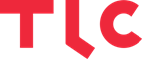 Jaroslav Pohanka Key Account ManagerTLC Trainings and Languages, s.r.o.